5180S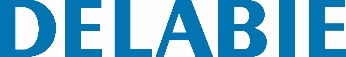 Angled grab bar 90°, Ø 32mmАртикул: 5180S Технические характеристикиAngled grab bar 90° for people with reduced mobility, Ø 32mm.For use as a handrail (horizontal part) or as a grab bar (vertical part) for WCs or baths. Universal for either left or right side. Dimensions: 300 x 300mm. Bacteriostatic 304 stainless steel tube. UltraSatin polished satin stainless steel, uniform non-porous surface for easy maintenance and hygiene. Plate welded to the tube by invisible safety bead weld (process exclusive to "ArN-Securit").40mm gap between the bar and the wall: minimal space prevents the forearm passing between the bar and the wall, reducing the risk of fracture in case of loss of balance. Concealed fixings, secured to wall by a 3-hole, 304 stainless steel plate, Ø 72mm.Fixing plates and cover plates in 304 stainless steel.Supplied with stainless steel screws for concrete walls. Tested to over 200kg. Maximum recommended user weight: 135kg. 10 year warranty. CE marked.